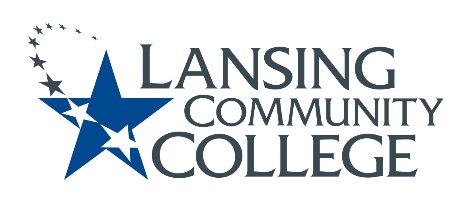 Academic Senate MeetingOctober 8th, 2021, 9-11 Virtual Via WebExPresent: Marvin Argersinger, Alandis Baker, Mark Bathurst, Robyn Corey, Tim Deines, Nancy Dietrich, Paige Dunckel, Bruce Farris, Sarah Garcia-Linz, Bill Garlick, Amalia Gonzales, Gerry Haddad, Dawn Hardin, Melinda Hernandez, Jeff Janowick, Susan Jepsen, Heidi Jordan, Lyndia Klasko, Frances Krempasky,  Eliza Lee, Megan Lin, James Luke, Tamara McDiarmid,  Tricia McKay, Tracy Nothnagel, Louise Rabidoux, Chris Richards, Joann Silsby,  Mark Stevens, Jon Ten Brink,  Denise Warner, Nancy Weatherwax,  Sally Welch, Kent Wieland,  Veronica Wilkerson-Johnson, Richard Williams, Melinda WilsonAbsent: Tonya Bailey, Joe Barberio, Courtney Geisel, Call to order – 9:00AMRoll Call – 9:00AMApproval of Agenda – 9:01AMApproved without objection.Approval of Minutes – 9:02AMSenator Rick Williams – Motion to add last names with appendices.Approved without objectionPresident’s ReportRecognize the Board of Trustees vote to support the Land Acknowledgment.  Executive Committee sat with provost cabinet.  Saw what the areas are doing and improving communication.What an impact perspective has on our thought process, and how important it is to not just encounter different perspectives, but actively seek them out.the power of the Senate lies not in its meeting, but in its committees, people, and relationships. This isn’t to discount the value of discourse we may have in our large meetings, but our reach extends beyond the confines of these two hours.Provost’s ReportAmazing Achieving the Dream site visit.  Thank you to students who came, especially senators.  A lot of instructors mentioned by name.  Also heard about challenges.Academic Master Plan survey is due in two weeks.  Work with department to complete that.  Will work on it at Provost Cabinet.  Student Senators Report – Senator Amalia Gonzalez and Senator Summer GilliamSenator Veronica Wilkerson – Johnson – Amalia and Summer had some very important ideas.  They are developing social media sites on Facebook and Instagram.  Asked about the number of counselors, Dean Rhonda Miller and counselor Louise Rabidoux talked to this point.  They learned of other resources too.  Amalia is leading Mindful Mondays through Caesar Chavez Center.  Ongoing discussions about food pantry and hygiene pantry.  Also a career closet.  Student senators have been extremely active.  Standing Committees ReportTechnology Across the Curriculum, TAC – Senator Bruce Farris and Senator Bill GarlickCommittee meets monthly, try for Fridays between Senate meetingsTwo main topicsLook at capabilities for hybrid meetings.  Meetings (teaching, staff meetings, committee meetings) where there is a mix of online and face-to-face.  Several capabilities through IT and media services.  Most through WebEx.  Looking into a training plan for that type of meeting as well.  Plagiarism software.  Broad discussion.  Continue that discussion this month and it is on the WebEx teams site.  Goal in this month’s meeting is to bring a report to the senate to be later discussed in the fall.  Faculty Mark Kelland – If the senate were to move to hybrid meetings, we do not having a voting procedure that would work.  Senator Gerry Haddad – Can we have a discussion about the further enhancement of D2L.Senator Eliza Lee – Best way is the D2L feedback site.Senator Chris Richards – Yes, provided link to give feedback.  Also survey about D2L coming at end of October.  Always open to suggestions. D2L Faculty Feedback Form Committee for Assessing Student Learning, CASL – Senator Tim DeinesSee Appendix I.Consent AgendaCurriculum Committee ReportApproved without objectionFall Elections Update – Senator Eliza LeeWe have 4 new SenatorsMember At-Large – Tedd SperlingTutoring – Elizabeth CliffordHHS – Danielle SavorySSH – Mark KellandRevisit Small Group Discussion – Senator Jon Ten BrinkPresident Jon Ten Brink recapped themes found in each question.Most groups did not get to question 3.Senator Megan Lin – Universal Design is framework for your course, designing it to make sure the variable needs of the learners can be met.  A lot of flexibility built in.  Options of way things are turned in, options of assessment, etc.  Framework to offer materials in more than one way. Flexibility in options for variable learners.  Senator Melinda Hernandez - How does "Universal Design," impact cultural diversity among students & faculty? Senator Megan Lin - UDL falls under the umbrella of Inclusion by offering a framework to include ideas for multiple means of engagement, representation, action & expression. It involves planning all course components to be flexible and have options, when possible. Its purpose is to help recognize and remove barriers for all kinds of learner variability (culture, ethnicity, age, gender, gifted, disengaged, and with/without documented disabilities, etc.). The idea is to plan for the “edges” and not the middle and to keep in mind that if it helps one student- it will help all students. In addition to varying backgrounds, experiences and competencies, we must also keep in mind that it is most effective when we design our courses to minimize barriers for all, including students with disabilities. While we can’t anticipate the types of learner variability that may need to be planned for, we can plan to remove as many barriers as possible by presenting engaging materials in multiple ways. Further, offering multiple assessment options, ensures authenticity of learning and competency.Question 2More technology available for students, Home schooling, Child care, Honors, college, Caesar Chavez Center, CTE, Community Interaction, Service based environment(counselors, advisors, coaches), creation of online divisionSenator Melinda Hernandez – More diversity in honors collegeStudent Senator Summer Gilliam – Conversation was to get more information to students about the Caesar Chavez Center, so they know what resources are available.  Question 1Enrollment numbers, future needs of students (effect of pandemic, outside barriers, access to technology, childcare on campus, advising), proactive versus reactive, state appropriations.Hope that you are continuing these conversation with areas, especially for academic master plan coming down the line.  WebEx Introduction – Senator Bill GarlickInfrastructure & Sys Architect John Hendzel will be presenting.  Hoping to provide a demo of the tool.  Would like all senators using WebEx app.  This replaced skype for business and the chat tool.  Under 5 star, if search for WebEx will bring up a list of articles.  There are spaces for academic senate and for all subcommittees.  TAC already has a site going.  Detailed walk through of WebEx app.Link to download the desktop app – WebEx Client (formerly WebEx Teams)Senator Rick Williams – Is the desktop app the best?YesStudent Senator Summer Gilliam – Will I have access?Working on student access.Senator Mark Kelland – Do I have to use the list serve or add individuals?Add individuallyLeadership Training – Senator Jon Ten BrinkGet thrown into leadership rolls.  Would love to have had more preparation.  Think LCC can offer something more.  Great content experts and teachers.  But how can people be more affective in their leadership rolls.  What would you as leaders like to see, what would you as leader would like to have had, and what type of training could we see moving forward?Faculty Mark Kelland – Department coordinator had grant to address this issue.  Test called StrengthsFinder’s tests.  Helpful to know what your strengths are.  Senator Eliza Lee – Important to know organizational structure.Senator Tami McDiarmid – Know culture of college, more welcoming and diverse than realized.  Learning to communicate with constituents and administration.  Cultural competency.  Being leaders and being managers are two different things.  Need culture of care.Senator Denise Warner – What is the roll of the leader?  What are the responsibilities?  Is the leader a guide or a manager?  What is the balance?  Helping the leader figure out what the balance is.  Clear expectations for the leader.  Job descriptions for leaders in different rolls.  Senator Sarah Garcia-Linz – Toast Masters.  Training more specified to higher education would be great.  Transitioning from a colleague, peer to supervisor.  Historian Jeff Janowick – Leadership doesn’t mean being out front, sometimes the best leaders get out of the way.  Your job is to help them succeed and take down obstacles.  A lot about responsibility. Being a good citizen in our institution.  Leadership is not just managing. Senator Veronica Wilkerson-Johnson – All need to be on the same page. LCC has major goals and mission.  Important to know that goal and make sure we are all on the same page.Senator Jon Ten Brink – Would an academy or workshop be something that people would be interested in?  Would like to put together a small team.  Contact Jon Ten Brink if interested in being on that team.  Would like participants from across the college.  Marketing the Academic Senate – Senator Eliza LeeAcademic Senate has been declining in numbers.  People at LCC unaware of what the Academic Senate is and what it does.  Student Senator Summer Gilliam – Website, this is what the senate is doing right now.  Hot topics that we are doing now.  Getting to the academic senate website can be a struggle.  Maybe on the homepage.  Senator Paige Dunckel – Is the senate viewed as just another committee?Senator Dawn Hardin – We can do little sound bites, highlight what we are doing.  Some issues and sound bites to show we are working on things and hearing their voice.  Senator Jon Ten Brink – What has come from the senate?Provost Sally Welch – Almost a year ago President Robinson asked for peer network and Academic Senate suggested ATD and now we are working with that.Senator Rick Williams – Able to clear language BLS classes and not compete with other people.Historian Jeff Janowick – Preferred name/preferred pronoun initiative started in the Academic Senate, started with student senator. OER initiative, senate played a huge roll.  Board developmental education plan. Senate played crucial role in putting that in place.  Faculty Mark Kelland - Helped faculty adjust to accessibility initiative.  Got student employees to CTE.  Senator Veronica Wilkerson Johnson – Empowered students.  Student senators.  Former student senators have gone on to do outstanding things.  Becoming tomorrows leadersSenator Eliza Lee – Senate put forth resolutions on faculty responding to student within 48 business hours and faculty using D2L gradebook.Tami – what are we doing moving forward?  Budget committee is getting faculty involved and giving them a voice in their programs.  Hope to have budgetary input going forward.  Senator Denise Warner – Changing culture to transparency and care.  Shaping a culture we want.  CTE Office Coordinator Annescia Dillard – Have this information available for CTE and added to the New Faculty Orientation as wellSenator Bruce Farris – Academic Senate 101 or what would you like to see the academic senate do sessions at PD Days.Historian Jeff Janowick – Action is the best marketing.Senator Tami McDiarmid – Presentation be a permanent part of the CTE.  Refer faculty to.  Put together a presentation.  Senator Megan Lin – Would love to do that!  Can send out links or information.  We have by weekly newsletter.  Can do recorded or live sessions and promote them.  Senator Sarah Garcia-Linz – Instead of “classroom in a minute”, “senate in a minute”Public CommentsSenator Rick Williams – Good day fellow Senators and friends,
My public comments today are to address the unlawful “vaccine” mandates being thrust on us by what some consider an equally unlawful President of the United States. But I digress, I wanted to applaud LCC’ s leadership, who at this time have not implemented this unlawful mandate because we are seeking various counsel. I would encourage and support using LCC’s resources to resist such a government overreach into a personal medical decision; even now Federal judges have blocked mandatory vaccines here in Michigan for WMU and in New York. Never in American history have its citizens been forced to comply with a medical procedure that is tantamount to medical tyranny. Did you forget the US government has been dishonest in the past? Did you forget they injected its citizens with syphilis on purpose? And now it has been dubious with its counting deaths to include with and from COVID to inflate the numbers-caution is warranted. And consider the flip-flops of those who are supposed to know, but may not know, they only exacerbate doubts the citizens have. The questionable accuracy of the supposed “gold standard” PCR tests is now known. The PCR tests results are so unreliable, the CDC ends support for them at the end of the year. I would also say, the politicians' ties to big pharma should not be ignored either.  Moreover, the implementation of the alleged “vaccine” mandate opens several questions that need to be answered. Will LCC allow itself to be sued for any vaccine injuries because of this mandate? If the virus is so bad and the vaccine so important, why isn’t the Biden administration forcing it on those breaking US laws crossing illegally at the southwest border? Why did two influential FDA scientists resign in September? Was it over the reported unwise push to jab children and boosters? Why is the government blocking early treatment and therapies for COVID? Why is media like CNN giving misinformation on helpful therapeutics? Why is the media blocking the “vaccine injuries” of the shot? Why did it take so long for them to report on recoveries of Covid?  Almost done. And now regarding the vaccine, the “vaccine” seems to have made things worse. Luc Montagnier, the 2008 winner of the Nobel Prize in Medicine for the identification of the virus responsible for AIDS, has said this year the vaccine a: “huge mistake, it's a scientific error and an inexplicable medical fault, history will take stock one day of all this, because it is indeed the vaccination that created the variant." The vaccinated are spreading the variants. He goes on to say how it creates the variants. These are facts.  Finally, how can this “vaccine” be marketed as “safe and effective,” when the data suggests otherwise? There are deaths and other injuries from the jab, especially the second one; we should look at Vaccine Adverse Event Reporting System (VAERS) for them. Some say the shot is more of a risk than the virus. This is certainly true for children or young adults like most LCC students. For example, those vaccinated can still get COVID, can still spread it, and can still die of the virus or the shot. However, the unvaccinated cannot ever die or risk injury of the shot. An Oregon firefighter and his local union 227, are suing its governor for her mandate. Good people are opting to lose their jobs and pension over a jab with unknown contents with unknown long-term consequences. The vaccine is against some deep religious beliefs. Do we really want to risk losing loyal and qualified staff, some of whom already have natural immunity over this? Let's talk. Let’s debate. I urge all of us to honor personal choice and resist the vaccine mandate here at LCC.Faculty Melissa Kaplan – In 2017, LCC joined the Imagining America consortium of colleges, universities and community partners nationwide working to foster and advance publicly engaged scholarship drawing on arts, humanities and design. Our membership provides access to ideas, colleagues and resources that can help us build on what we’re already doing, and innovate and grow that work. Annual programming includes research and demonstration projects, publications, conferences and webinars, fellowships, and scholarships for students. In 2020 and again in 2021, the annual conference, called a National Gathering, is virtual, and because of that, it’s free for any LCC faculty, staff or student to register. It’s in two weeks – Thursday and Friday, Oct. 21-22, and the theme this year is water as a focus of and inspiration for cultural organizing and creative practices. Even virtual, the National Gathering does a great job showcasing work and offering a space for connection and learning. Our IA liaisons are Melissa Kaplan and Barb Clauer, feel free to get in touch with them to learn more. 2021 IA National Gathering | October 21-22, 2021 | Register herePotential Future Agenda ItemsNoneAdjourn – 10:58AMPurpose: The purpose of the Academic Senate will be to provide faculty input and advice to the administration concerning issues of College-wide educational philosophy, College-wide academic policy, and priorities in the College-wide deployment of capital or financial resources, except as covered by the scope of collective bargaining. The Senate will be proactive and collaborative in its approach, seeking consensus whenever possible, and will foster and support effective and transparent communication with the college community. Student learning is the ultimate goal of this body.Respectfully submitted by the Secretary of the Academic Senate, Eliza LeeAppendix ICASL Senate ReportCASL has begun a three-pronged approach to learning about student learning.The first prong is an assessment lab in which faculty design fresh approaches to authentic, performance-based assessment, which an eye towards equity. This fall is devoted to design and the spring to implementation, testing, and refinement. Co-curricular assessment design is part of this group.The second prong is an assessment research and education workgroup. This group seeks to add to LCC’s assessment knowledge by researching assessment topics and sharing that knowledge with faculty through print materials, presentations, workshops, consultations, and so on. This workgroup conducts deep dives into assessment topics, such as:Performance-based student learning assessment Equity-minded assessment And perhaps less conventional topics like Cardio exercise and student success.The third prong is the Blue Custom Questions workgroup - Blue is our new course assessment system. The Blue group's task is to develop a process to review and use customized questions created by faculty on formative and summative course evaluation forms. This ‘Blue group’ seeks to learn more about the affective dimensions of student experience in the classroom and, of course, use that knowledge to the future benefit of students.Along these same lines, a potential fourth prong is a student feedback research workgroup that analyzes student qualitative feedback derived from course evaluation forms. Student feedback would then be used to inform improvements to the student learning experience. We are exploring possible research grant opportunities for this work.Lastly, CASL are working on recommendations to present to the academic senate that identify learning goals for our college-wide Essential Learning Outcomes - ELOs. By setting learning goals, when we then look at student learning outcomes, we can ask ourselves, how close or far are students from these goals? Do we need to take action and make improvements to student learning in any of the ELOs? Questions like these will be coming your way soon, so stay tuned.